Fonds de développement rural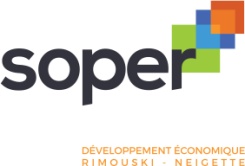 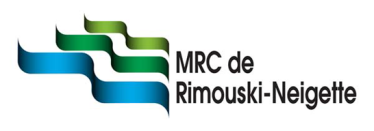 MRC de Rimouski-Neigette2018-2019Demande d’aide financière pour un projet* Un minimum de 30% des coûts du projet doit être financé par le milieu. Un maximum de 25% de la contribution du milieu peut provenir de contributions en nature.** Si vous ne pouvez fournir certains documents au moment du dépôt du dossier, vous devez minimalement fournir une preuve que vous avez demandé aux partenaires concernés les documents en question (résolution d’appui, demande de contribution financière, etc.).D’autres documents peuvent être exigés par la MRC, selon la nature du projet.Nom du projetPromoteurPromoteurNomAdresse et code postalMunicipalitéStatut juridiquePersonne contactTéléphoneCourrielProjetProjetOrigine du projet (besoins auxquels le projet répond, état de la situation)Description des éléments de réalisationClientèle viséeLien avec des planifications locales  (plans d’action, politiques…)Partenariats développésContribution de la/des municipalité(s)Contribution de la/des  Corporation(s) de développement Contribution des citoyensDate de débutDate de finRésultats attendusRésultats attendusRésultats visés (quantitatifs et qualitatifs)Retombées structurantes prévisibles pour le milieu (économique, sociale, culturelles…)Emplois créés (indiquez s’il s’agit d’emplois temporaires ou permanents)Montage financierMontage financierMontage financierMontage financierMontage financierMontage financierMontage financierMontage financierMontage financierMontage financierMontage financierCouts*Couts*Couts*      $      $      %      $      $      %      $      $      %      $      $      %      $      $      %      $      $      %      $      $      %      $      $      %      $      $      %      $      $      %      $      $      %      $      $      %      $      $      %TOTALTOTALTOTALTOTALTOTALTOTALTOTALTOTAL      $      $*  Les coûts doivent inclure seulement la portion de taxes (TPS et TVQ) non remboursable. *  Les pièces justificatives doivent être conservées et jointes au bilan de projet. *  Les coûts doivent inclure seulement la portion de taxes (TPS et TVQ) non remboursable. *  Les pièces justificatives doivent être conservées et jointes au bilan de projet. *  Les coûts doivent inclure seulement la portion de taxes (TPS et TVQ) non remboursable. *  Les pièces justificatives doivent être conservées et jointes au bilan de projet. *  Les coûts doivent inclure seulement la portion de taxes (TPS et TVQ) non remboursable. *  Les pièces justificatives doivent être conservées et jointes au bilan de projet. *  Les coûts doivent inclure seulement la portion de taxes (TPS et TVQ) non remboursable. *  Les pièces justificatives doivent être conservées et jointes au bilan de projet. *  Les coûts doivent inclure seulement la portion de taxes (TPS et TVQ) non remboursable. *  Les pièces justificatives doivent être conservées et jointes au bilan de projet. *  Les coûts doivent inclure seulement la portion de taxes (TPS et TVQ) non remboursable. *  Les pièces justificatives doivent être conservées et jointes au bilan de projet. *  Les coûts doivent inclure seulement la portion de taxes (TPS et TVQ) non remboursable. *  Les pièces justificatives doivent être conservées et jointes au bilan de projet. *  Les coûts doivent inclure seulement la portion de taxes (TPS et TVQ) non remboursable. *  Les pièces justificatives doivent être conservées et jointes au bilan de projet. *  Les coûts doivent inclure seulement la portion de taxes (TPS et TVQ) non remboursable. *  Les pièces justificatives doivent être conservées et jointes au bilan de projet. *  Les coûts doivent inclure seulement la portion de taxes (TPS et TVQ) non remboursable. *  Les pièces justificatives doivent être conservées et jointes au bilan de projet. Financement*Financement*Contribution en natureContribution en natureFinancement confirméFinancement confirméFinancement confirméMontantMontantPart du financementPart du financement       $       $      %      %      $      $      %      %       $       $      %      %       $       $      %      %      $      $      %      %      $      $      %      %      $      $      %      %      $      $      %      %TOTALTOTAL      $      $100  %100  %Identification des sources de financement sollicitées mais qui n’ont pas contribué Informations complémentaires sur le montage financierDate de soumission de la demandeLISTE DES PIÈCES À JOINDRECochez les cases appropriées :Document jointDemande de document envoyée**(fournir une preuve, ex. : un échange courriel)Résolution de l’organisme promoteur approuvant le dépôt de la demande au Fonds de développement rural désignant la personne autorisée à agir au nom de l’organisme dans le cadre de cette demandeconfirmant, s’il y a lieu, sa contribution au projet (financière ou en nature)Résolution de la ou des municipalité(s) visée(s) par le projetconfirmant l’appui au projetconfirmant, s’il y a lieu, sa (leur) contribution au projet (financière ou en nature)Résolution de la ou des corporation(s) de développement du  ou des milieu(x) visé(s) par le projetconfirmant l’appui au projetconfirmant, s’il y a lieu, sa (leur) contribution au projet (financière ou en nature)Lettre de confirmation des autres partenaires (le cas échéant)précisant le type de partenariat (financier ou en nature)précisant la valeur du partenariat